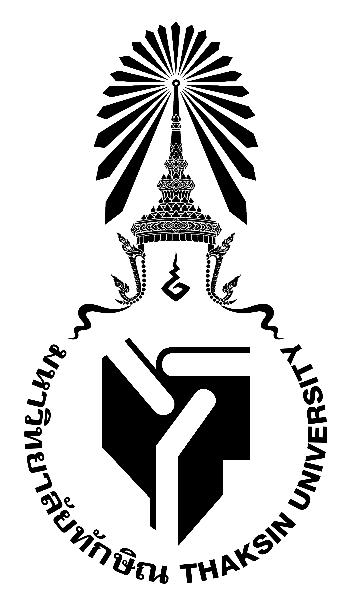 มคอ. 5 รายงานผลการดำเนินการของรายวิชา(Course Report)รหัสวิชา 0308232   ชื่อวิชา ภาษาอังกฤษสำหรับครู (English Language for Teachers)รายวิชานี้เป็นส่วนหนึ่งของหลักสูตรการศึกษาบัณฑิต หมวดวิชาชีพครูเลือกเอกเทคโนโลยีและสื่อสารการศึกษาหลักสูตรปรับปรุง พ.ศ. 2560คณะศึกษาศาสตร์มหาวิทยาลัยทักษิณสารบัญรายงานผลการดำเนินการของรายวิชา(Course Report)หมวด 1 ข้อมูลทั่วไป0308232 ภาษาอังกฤษสำหรับครู                                                                    2(1-2-3)             (English Language for Teachers)2. รายวิชาที่ต้องเรียนมาก่อน:     ไม่มีคำอธิบายรายวิชาการใช้ภาษาอังกฤษเพื่อพัฒนาทักษะการสื่อสารด้านการฟัง การพูด การอ่าน  การเขียนในบริบทที่เกี่ยวข้องกับวิชาชีพครู วัฒนธรรมกับการใช้ภาษาอังกฤษเพื่อการสื่อความหมายอย่างถูกต้องในการอยู่ร่วมกันอย่างสันติในสังคมพหุวัฒนธรรมUse of English language through develop communicative skills in terms of listening, speaking, reading and writing skills in professional teacher contexts; culture and correct use of English language communication for living together peacefully in multicultural society3. อาจารย์ผู้รับผิดชอบรายวิชา  อาจารย์ผู้สอน  และกลุ่มเรียน (Section) :     ดร.ศิริรัตน์ สินประจักษ์ผล   กลุ่มเรียน  S 1014. ภาคเรียน/ชั้นปีที่เรียนภาคเรียนที่ 2 ชั้นปีที่ 25. สถานที่เรียน ศูนย์ฝึกวิชาชีพครู คณะศึกษาศาสตร์ มหาวิทยาลัยทักษิณหมวดที่ 2 การจัดการเรียนการสอนที่เปรียบเทียบกับแผนการสอน1. รายงานชั่วโมงการสอนจริงเทียบกับแผนการสอน2. หัวข้อที่สอนไม่ครอบคลุมตามแผน ประสิทธิผลของวิธีสอนที่ทำให้เกิดผลการเรียนรู้ตามที่ระบุในรายละเอียดของรายวิชา4. ข้อเสนอการดำเนินการเพื่อปรับปรุงวิธีสอน_________หมวดที่ 3 สรุปผลการจัดการเรียนการสอนของรายวิชา1. จำนวนนิสิตที่ลงทะเบียนเรียน (ณ วันหมดกำหนดการเพิ่มถอน)		        48   คน2. จำนวนนิสิตที่คงอยู่เมื่อสิ้นสุดภาคเรียน					        48   คน3. จำนวนนิสิตที่ถอน (W)						ไม่มี       คน4. อื่น ๆ (ถ้ามี)5. การกระจายของระดับคะแนน (เกรด) : จำนวนและร้อยละของนิสิตในแต่ละระดับคะแนน5. ปัจจัยที่ทำให้ระดับคะแนนผิดปกติ (ถ้ามี)   ไม่มี6. ความคลาดเคลื่อนจากแผนการประเมินที่กำหนดไว้ในรายละเอียดรายวิชา : จากแผนการประเมินในมคอ. 3 หมวดที่ 5 ข้อ 27. การทวนสอบผลสัมฤทธิ์ของนิสิต (ให้อ้างอิงจาก มคอ. 2 และ มคอ.3 หมวดที่ 7)หมวดที่ 4 ปัญหาและผลกระทบต่อการดำเนินการประเด็นด้านทรัพยากรประกอบการเรียนการสอนและสิ่งอำนวยความสะดวกประเด็นด้านการบริหารและองค์กรหมวดที่ 5 การประเมินรายวิชาผลการประเมินรายวิชาโดยนิสิต (แนบเอกสาร) ผลการประเมินรายวิชาโดยนิสิต (แนบเอกสาร)1. การสอน 4.82. การวัดและประเมินผล 4.83. ทั่วไป 4.851.1  ข้อวิพากษ์ที่สำคัญจากผลการประเมินโดยนิสิต  0308232 ภาษาอังกฤษสำหรับครู กลุ่ม S101] : อาจารย์สอนเก่ง ใจดีมากๆครับ
          [0308232 ภาษาอังกฤษสำหรับครู กลุ่ม S101] : อาจารย์น่ารักมากครับ สอนเข้าใจมากๆ1.2  ความเห็นของอาจารย์ผู้สอนต่อข้อวิพากษ์ตามข้อ 1.1เมื่อผู้สอนปรับทัศนคติการเรียนภาษาอังกฤษให้นิสิตเอกเทคโนฯได้ นิสิตก็สามาระถเรียนรู้ได้อย่างเข้าใจและมีความสุขผลการประเมินรายวิชาโดยวิธีอื่น2.1 ข้อวิพากษ์สำคัญจากผลการประเมินโดยวิธีอื่น                ---------------ความเห็นของอาจารย์ผู้สอนต่อข้อวิพากษ์ตามข้อ 2.1 _________หมวดที่ 6 แผนการปรับปรุง1. ความก้าวหน้าของการปรับปรุงการเรียนการสอนตามที่เสนอในรายงานของรายวิชาครั้งที่ผ่านมา2. การดำเนินการด้านอื่น ๆ ในการปรับปรุงรายวิชา ปรับเนื้อหาให้เข้ากับสถานการณ์ปัจจุบันและใช้กิจกรรมที่ท้าทายทักษะการสื่อสารในการใช้ภาษาอังกฤ3. ข้อเสนอแผนการปรับปรุงสำหรับภาคการศึกษา/ปีการศึกษาต่อไป    _________4. ข้อเสนอแนะของอาจารย์ผู้รับผิดชอบรายวิชาต่ออาจารย์ผู้รับผิดชอบหลักสูตร    ______________หมวด หน้าหมวดที่ 1ข้อมูลทั่วไป	3หมวดที่ 2การจัดการเรียนการสอนที่เปรียบเทียบกับแผนการสอน4หมวดที่ 3สรุปผลการจัดการเรียนการสอนของรายวิชา10หมวดที่ 4ปัญหาและผลกระทบต่อการดำเนินการ12หมวดที่ 5การประเมินผล13หมวดที่ 6แผนการปรับปรุง14สัปดาห์ที่หัวข้อ/รายละเอียดจำนวนชั่วโมงตามแผนการสอนจำนวนชั่วโมงตามแผนการสอนจำนวนชั่วโมงที่สอนจริงจำนวนชั่วโมงที่สอนจริงความแตกต่าง (%)เหตุผล (หากความแตกต่างเกิน 25%)สัปดาห์ที่หัวข้อ/รายละเอียดบรรยายปฏิบัติการบรรยายปฏิบัติการความแตกต่าง (%)เหตุผล (หากความแตกต่างเกิน 25%)1Course OrientationChapter 1: Factors affecting success in school Part 1: Secrets of success in schoolTeachersPresentation: Factors affecting students' success in school12122Reading:  Factors affecting success in school by guessing meaning from Context and getting main ideas12123Part 2: Why do you think some students do better in school than others?Reading comprehension: Engaging learnersVocabulary: Related to Engaging learners12124Part 2: Grit: The key to successReading comprehension: Grit: The key to successWriting: Describing, Venn diagram to describe the factor affecting students' success in school12125Chapter 2: Digital Technology and educationWhat is digital literacy?What do we know about children and technology?12126Education Technology Use in Schools Student and Educator Perspectives12127Playing video games should be considered sports?12128Point-Counterpoints: Are Esports really sports?12129สอบกลางภาคสอบกลางภาคสอบกลางภาคสอบกลางภาคสอบกลางภาคสอบกลางภาคสอบกลางภาค10Chapter 3: Integration of English with contentsPart 1 Classroom language for teachers and Classroom language for students121211Practice of classroom language in various situations121212Part 2 - Concepts of Contents and LanguageIntegrated Learning (CLIL)- Design a learning plan using CLIL121213- Give a presentation of a group designed lesson plan using CLIL121214Chapter 4: Academic PresentationPart 1 Elements of academic presentation121215Part 2 English for Academic presentation121217-18สอบปลายภาคสอบปลายภาคสอบปลายภาคสอบปลายภาคสอบปลายภาคสอบปลายภาครวม15301530สัปดาห์ที่หัวข้อที่สอนไม่ครอบคลุมตามแผนการสอนนัยสำคัญของหัวข้อที่สอนไม่ครอบคลุมตามแผนการสอนแนวทางชดเชย----------ผลการเรียนรู้วิธีสอนที่ระบุในรายละเอียดรายวิชาประสิทธิผลประสิทธิผลปัญหาของการใช้วิธีสอน (ถ้ามี)พร้อมข้อเสนอแนะในการแก้ไข
(พร้อมอธิบายเหตุผลว่ามีประสิทธิผลหรือไม่มีประสิทธิผลอย่างไร)ผลการเรียนรู้วิธีสอนที่ระบุในรายละเอียดรายวิชามีไม่มีปัญหาของการใช้วิธีสอน (ถ้ามี)พร้อมข้อเสนอแนะในการแก้ไข
(พร้อมอธิบายเหตุผลว่ามีประสิทธิผลหรือไม่มีประสิทธิผลอย่างไร)คุณธรรม จริยธรรม-ทำข้อตกลงเรื่องการเข้าชั้นเรียน-การแสดงความคิดเห็นในเรื่องความมีวินัย ใฝ่รู้ แสวงหาข้อมูล ความซื่อสัตย์ ความรับผิดชอบและความมีน้ำใจ-การปฏิบัติตนอันเป็นแบบอย่างที่ดีของอาจารย์ผู้สอน/ไม่มีความรู้การบรรยาย การอภิปราย การศึกษาค้นคว้าเพิ่มเติมและนำเสนอในรูปแบบ0ral presentation และจัดทำรายงาน /ทักษะทางปัญญาใช้กระบวนการกลุ่มในการอภิปราย สะท้อนความคิด การวิเคราะห์ สังเคราะห์ และวิพากษ์วิจารณ์จากประสบการณ์ แนวคิด ทฤษฎี งานวิจัย ด้านการสรรหาและการจัดวางตำแหน่ง/ทักษะความสัมพันธ์ระหว่างบุคคลและความรับผิดชอบทำกิจกรรมกลุ่มในลักษณะต่างๆทั้งในชั้นเรียนและนอกชั้นเรียน/ทักษะการวิเคราะห์เชิงตัวเลข การสื่อสาร และการใช้เทคโนโลยีสารสนเทศใช้ Power point /Clip mเกี่ยวกับการใช้ภาษาอังกฤษในการสื่อสารประกอบการบรรยาย  ผู้เรียนทำรายงานโดยการค้นคว้าข้อมูลจากแหล่งต่างๆทั้งระบบอิเล็กทรอนิคและสิ่งตีพิมพ์/6.ทักษะด้านการเรียนรู้ยกตัวอย่างที่หลากหลายทั้งสื่อจากยูทูปและสื่อสิ่งพิมพ์อื่น ประกอบการบรรยาย และใช้กิจกรรมบทบาทสมมติ/ระดับคะแนน (เกรด)ช่วงคะแนนจำนวนร้อยละA80714.58B+751225B701327.08C+65918.75C60714.58D+55----D50----F0----      6.1 ความคลาดเคลื่อนด้านกำหนดเวลาการประเมิน      6.1 ความคลาดเคลื่อนด้านกำหนดเวลาการประเมิน      6.1 ความคลาดเคลื่อนด้านกำหนดเวลาการประเมินความคลาดเคลื่อนเหตุผลเหตุผลไม่มี--      6.2 ความคลาดเคลื่อนด้านวิธีการประเมินผลการเรียนรู้ (ถ้ามี)      6.2 ความคลาดเคลื่อนด้านวิธีการประเมินผลการเรียนรู้ (ถ้ามี)      6.2 ความคลาดเคลื่อนด้านวิธีการประเมินผลการเรียนรู้ (ถ้ามี)ความคลาดเคลื่อนความคลาดเคลื่อนเหตุผลไม่มีไม่มี-วิธีการทวนสอบสรุปผล- มีการตั้งคณะกรรมการในสาขาวิชา ตรวจสอบผลการประเมินการเรียนรู้ของนักศึกษา โดยตรวจสอบข้อสอบรายงาน วิธีการให้คะแนนสอบ และการให้คะแนนพฤติกรรม- มีการทวนสอบการให้คะแนนการตรวจผลงานของนิสิตโดยกรรมการวิชาการประจำภาควิชาและคณะ- มีการทวนสอบการให้คะแนนโดยเปิดระบบให้นิสิตเข้าตรวจสอบได้ดำเนินการตามขั้นตอนตามประกาศของคณะและมหาวิทยาลัยปัญหาในการใช้แหล่งทรัพยากรประกอบการเรียนการสอน (ถ้ามี)ผลกระทบไม่มี--ปัญหาด้านการบริหารและองค์กร (ถ้ามี)ผลกระทบต่อผลการเรียนรู้ของนิสิตไม่มี--อาจารย์ ดร.ศิริรัตน์ สินประจักษ์ผล0308232 ภาษาอังกฤษสำหรับครู กลุ่ม S 101 ภาคเรียนที่ 2 ปีการศึกษา 2565อาจารย์ ดร.ศิริรัตน์ สินประจักษ์ผล0308232 ภาษาอังกฤษสำหรับครู กลุ่ม S 101 ภาคเรียนที่ 2 ปีการศึกษา 2565อาจารย์ ดร.ศิริรัตน์ สินประจักษ์ผล0308232 ภาษาอังกฤษสำหรับครู กลุ่ม S 101 ภาคเรียนที่ 2 ปีการศึกษา 2565อาจารย์ ดร.ศิริรัตน์ สินประจักษ์ผล0308232 ภาษาอังกฤษสำหรับครู กลุ่ม S 101 ภาคเรียนที่ 2 ปีการศึกษา 2565ประเมิน 24 จาก 48 คน ร้อยละ 50.00ค่าเฉลี่ยSDตอนที่ 1คุณภาพการจัดการเรียนการสอน4.80.471แจงวัตถุประสงค ผลลัพธการเรียนรู และแผนการสอนแตละบทเรียนอยางชัดเจน 4.830.382ใชเอกสารประกอบการสอน ตํารา หนังสือ และสื่อการสอนในการจัดการเรียนรู้4.790.513อธิบายแนวคิดหลักของแตละบทเรียนไดอยางชัดเจน4.830.384มีการแนะนําใหนิสิตไปศึกษาคนควาแหลงทรัพยากรและขอมูลสารสนเทศที่สํานักหอสมุด มหาวิทยาลัยทักษิณ4.710.625มีวิธีการสอนที่หลากหลายและสามารถนําความรูตาง ๆ มาถายทอดใหแกนิสิตไดเปนอยาง4.790.516อธิบายใหนิสิตเห็นความสําคัญของรายวิชานี้และความสัมพันธกับรายวิชาอื่น 4.790.517มีวิธีการสอนใหนิสิตคิด วิเคราะห และสรุปหาคําตอบดวยตนเอง 4.790.518มีวิธีการจัดกิจกรรมการเรียนรูที่ทําใหนิสิตบรรลุผลลัพธการเรียนรูของรายวิชา  4.750.539สอนเนื้อหาครบตามแผนการสอนที่กําหนดไวทั้ง 15 สัปดาห 4.880.3410เปดโอกาสใหนิสิตซักถามขอสงสัยในหองเรียน 4.830.3811มีการจัดการเรียนรูที่มีความเหมาะสมกับระดับความสามารถของนิสิต 4.790.5112นําเทคโนโลยี ผลงานวิจัย หรือความรูใหมมาใชประกอบการจัดการเรียนรู 4.790.51ตอนที่ 2การวัดผลและประเมินผล 4.80.4513แจงวิธีการวัดผลการเรียนและเกณฑการวัดที่ชัดเจน 4.36 0.74 4.790.5114มีวิธีการวัดและประเมินผลการเรียนรูในรายวิชาที่สอดคลองกับผลลัพธการเรียนรูของรายวิชา 4.740.4115ใหคําแนะนํา/ขอเสนอแนะเกี่ยวกับงานที่มอบหมายใหกับนิสิตอยางชัดเจน 4.790.5116ใหแนวทางในการนําความรูจากรายวิชาไปประยุกตใชในชีวิตประจําวันได 4.830.38ตอนที่ 3ทั่วไป 4.850.3517มีเวลาใหนิสิตปรึกษาหารือนอกชั้นเรียน 4.830.3818มีการสอดแทรกคุณธรรม จริยธรรม และจรรยาบรรณวิชาชีพระหวางการสอน 4.790.5119เขาสอนครบตามจํานวนคาบเรียนที่กําหนด โดยเขาสอนตรงเวลาและเลิกตรงเวลา 4.880.3420มีความมั่นคงทางอารมณ ใชภาษาและกริยาวาจาที่สุภาพเหมาะสม 4.43 0.714.920.28สรุปผลการประเมิน สรุปผลการประเมิน 4.810.45	แผนการปรับปรุงผลการดำเนินการเหตุผล(ในกรณีที่ไม่ได้ปรับปรุง หรือปรับปรุงแต่ไม่เสร็จสมบูรณ์)---ชื่ออาจารย์ผู้รับผิดชอบรายวิชาชื่ออาจารย์ผู้รับผิดชอบรายวิชาชื่ออาจารย์ผู้รับผิดชอบรายวิชาลงชื่อ      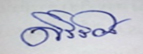 (นางสาวศิริรัตน์ สินประจักษ์ผล)ลงชื่อ      (นางสาวศิริรัตน์ สินประจักษ์ผล)วันที่รายงานวันที่รายงาน29 เมษายน 2566ชื่อประธานหลักสูตร/เลขานุการกรรมการประจำหลักสูตรชื่อประธานหลักสูตร/เลขานุการกรรมการประจำหลักสูตรชื่อประธานหลักสูตร/เลขานุการกรรมการประจำหลักสูตรลงชื่อ………………………….………………(………………………………….........………)ลงชื่อ………………………….………………(………………………………….........………)วันที่รับรายงานวันที่รับรายงาน....................................................................